							Name							Date							Period    Remediating/Going over Unit 1 testAnswer the questions to the side-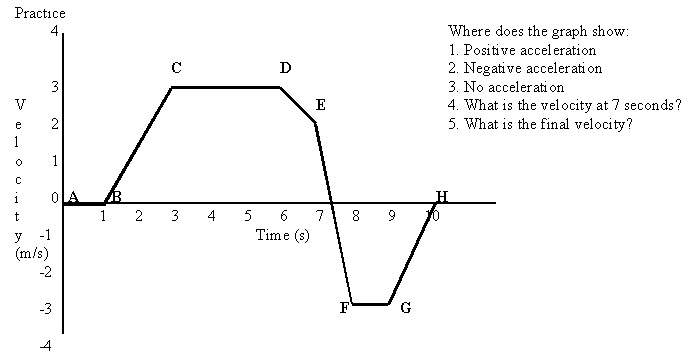 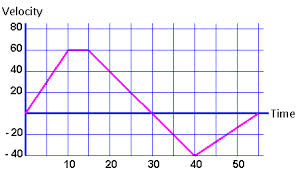 Explain the above graph- All FOUR answers need three parts a piece: While explaining this graph you need to write down the initial velocity and final velocity of that line/section.  You need to state if the acceleration was increasing, none, or decreasing (aka- negative acceleration/deceleration). AND you must also include if the object is moving in the positive direction (right/top) or the negative direction (left/bottom).6 7891011 A car increases its velocity from 0 m/s to 14 m/s in 2 s. What is the car’s acceleration?12 A rocket car travels 500 m while being accelerated with a constant acceleration from rest at a rate of 5.0 m/s2. What final velocity does it attain?13 An apple falls from a tree and hits the ground 1 second later. With what speed does the apple hit the ground? How high was the apple above the ground when it dropped?14 A girl jumps up 0.83 m to grab her brother’s toy off of a top shelf. What is the girl’s takeoff velocity and how much time did the jump take?